Product descriptionDrill bit for pre drilling EQUITONE fibre-cement façade panels for application on timber support frame. ARTICLE NUMBER: 	40120561. Technical characteristics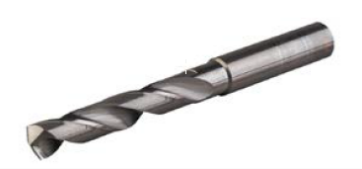 2. PackagingDiameter7 mmMaterialSolid CarbideUsed on portable drill machines or CNC machinesUsed on portable drill machines or CNC machinesPer piece in a plastic telescopic tube